WZORYCp= *100%Cp- stężenie procentowe roztworu [%]mS –masa substancji rozpuszczonej [g]mr – masa roztworu [g]Masa roztworu to suma masy substancji rozpuszczonej i masy rozpuszczalnika.masa roztworu = masa substancji + masa rozpuszczalnika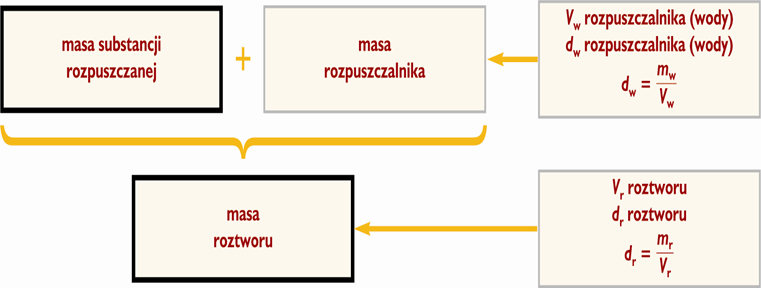 